HƯỚNG DẪN CẤU HÌNH CHUÔNG CỬA MÀN HÌNH HIKVISIONĐể cài đặt được một hệ thống bao gồm 2 nút nhấn chuồng cửa (DS-KV8113-WME1) và 3 màn hình (DS-KH6320-WTE1) của Hikvision. Trước tiên bạn cần hiểu một hệ thống chuông cửa màn hình như thế nào, cách cài đặt từng bước sao cho đúng và chính xác, cách liên kết màn hình chính và màn hình phụ, cũng như cách liên kết giữa chuông chính và chuông phụ và cách liên kết giữa chuông chính và màn hình chính.1 Sơ đồ kết nối chuông cửa, màn hình và switch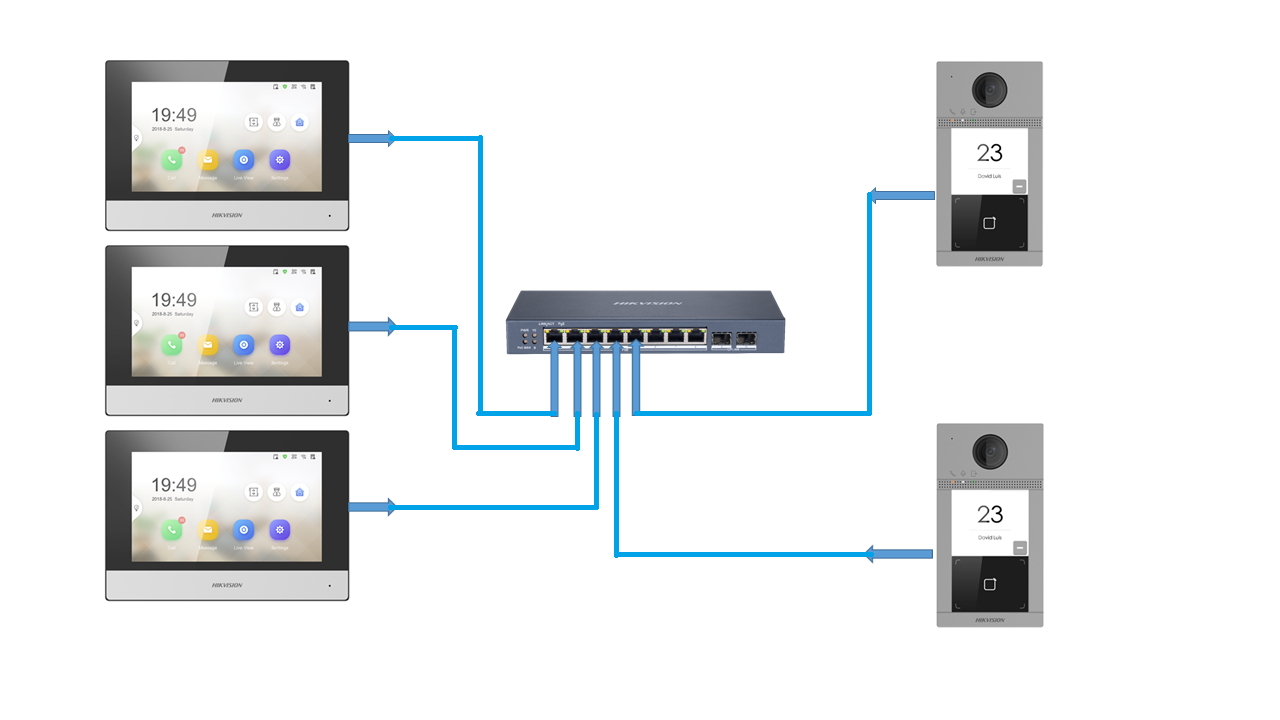 2 Tối ưu hệ thống chuông cửa màn hình HikvisionVới màn hình Hikvision bạn có thể kết nồi tối đa 1 màn hình chính và 5 màn hình phụVới chuông cửa Hikvision bạn có thể kết nối tối đa 1 chuông chính và 7 chuông phụ3 Kích hoạt và gán thiết bị chuông cửa và màn hình vào phần mềm iVMS-4200Để cài đặt được hệ chuông cửa màn hình của Hikvision bạn cần sử dụng phần mềm iVMS-4200 để kích hoạt hệ thống thiết bị và gán thiết bị vào phần mềm.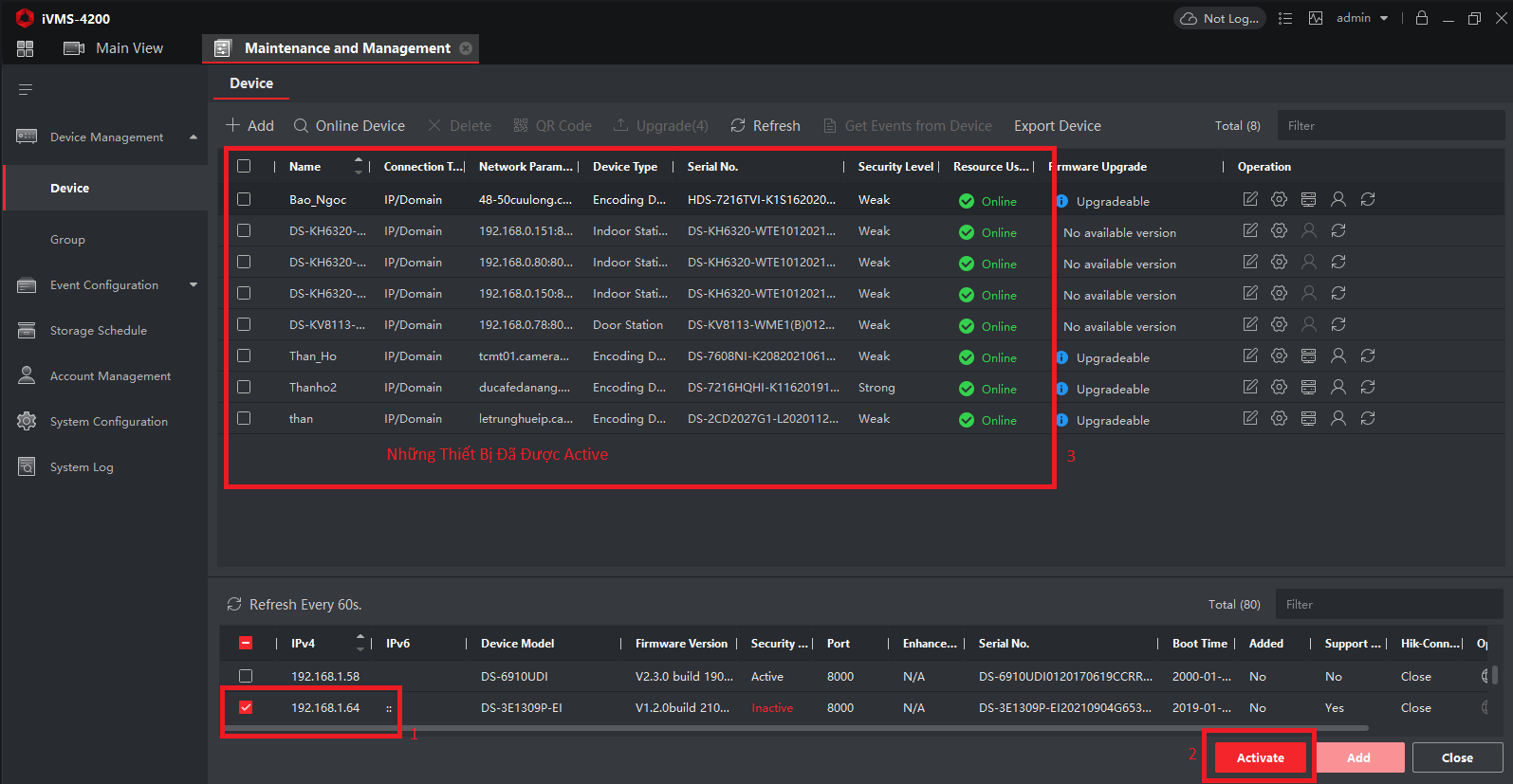 4 Bạn cần kiểm tra phiên bản firmware của chuông cửa và màn hìnhPhiên bản firmware chuông cửa DS-KV8113-WME1(B)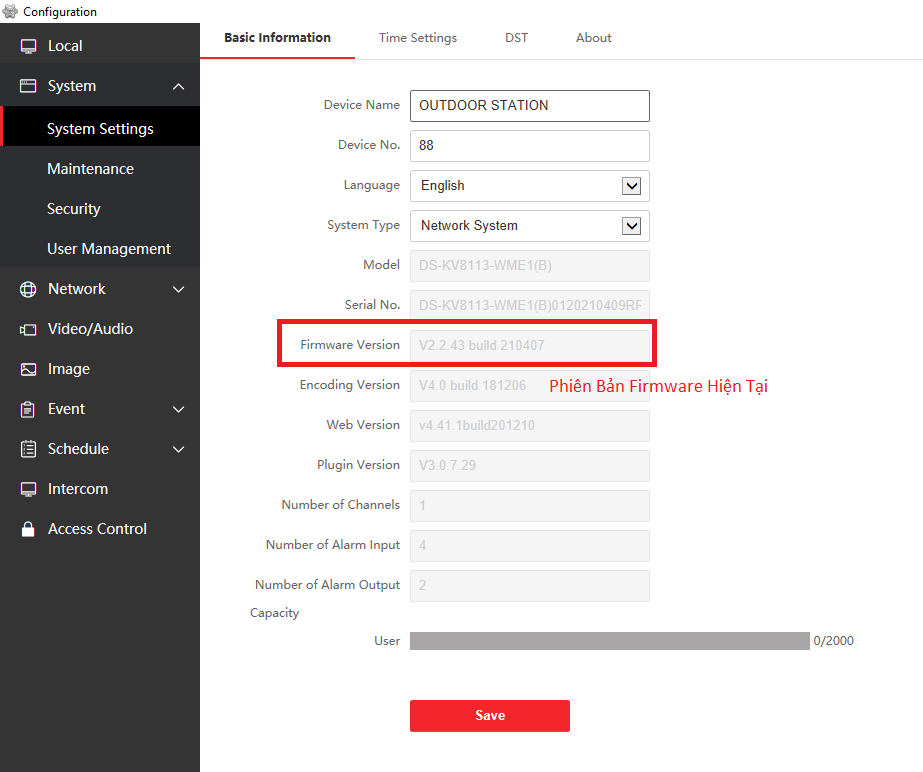 Phiên bản firmware màn hình DS-KH6320-WTE1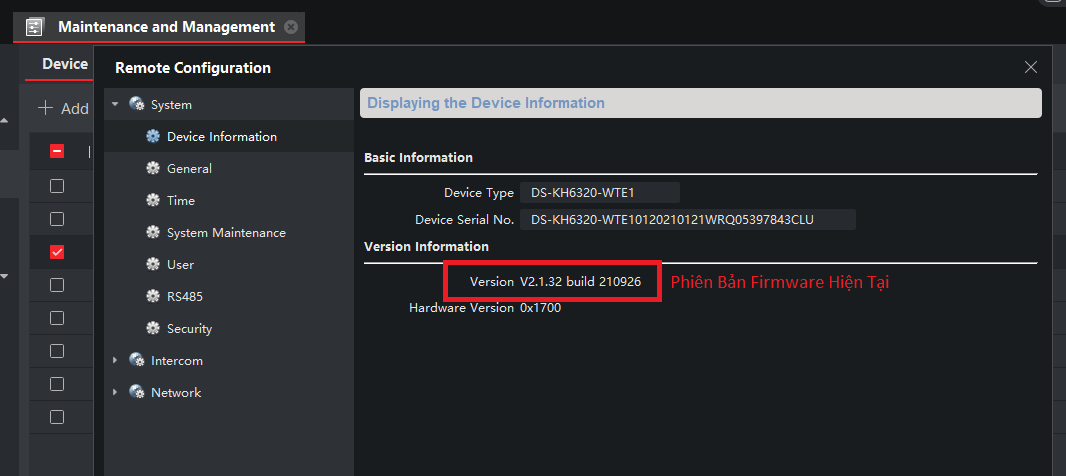 Cấu Hình Chuông Cửa Chính, Chuông Cửa Phụ Và Liên Kết Cấu Hình Chuông Cửa ChínhTrên giao diện của chuông chính: ConfigurationIntercomDevice ID Settings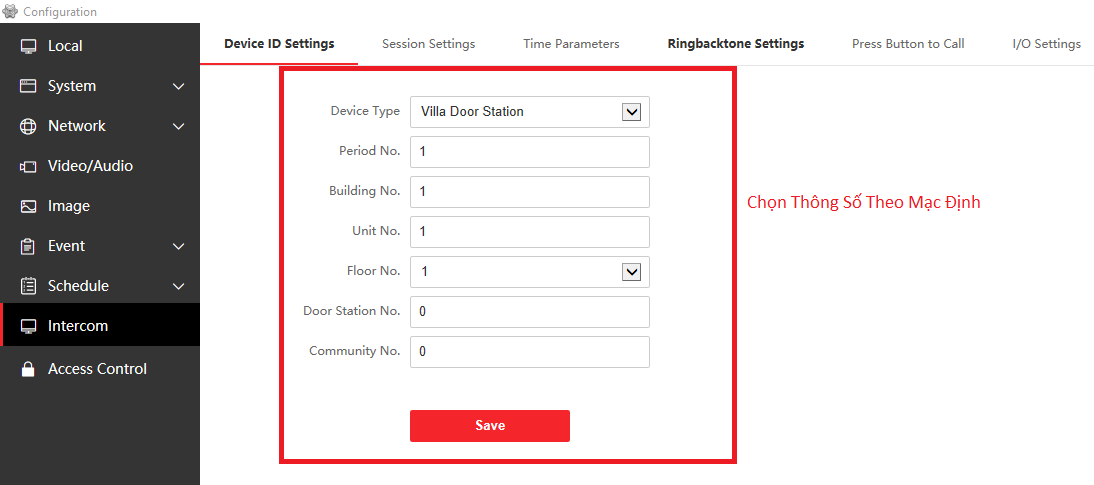  Các thông số Device Type, Period No, Building No, Unit No, Floor No bạn để mặc định, nếu chuông cửa chính thì thông số Community No bạn chọn 0, chuồng phụ bạn chọn 1-9.Cấu Hình Chuông Cửa PhụTrên giao diện của chuông phụ: ConfigurationIntercomDevice SettingsCác thông số Device Type, Period No, Building No, Floor No bạn để mặc định, chuông cửa phụ nên lúc này bạn chọn Community No: 1Gán Chuông Cửa Phụ Vào Chuông Cửa ChínhTrên giao diện chuông cửa phụ: ConfigurationIntercomSession Setting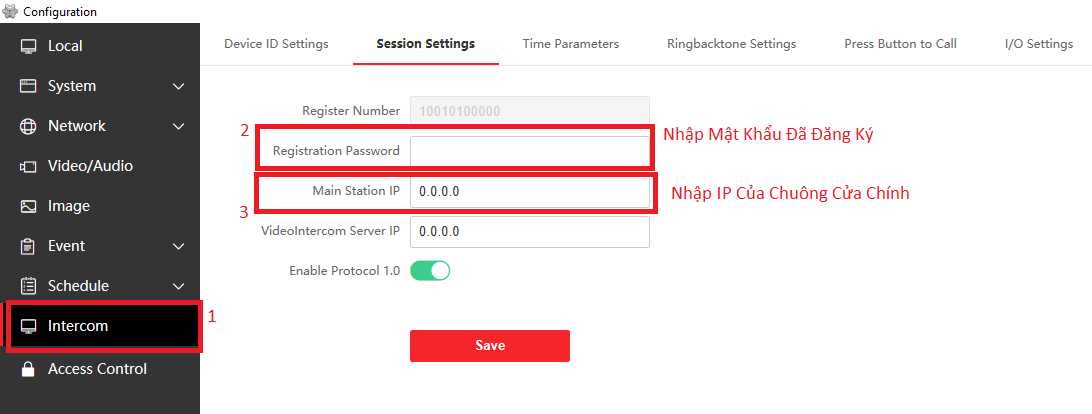 Registration Passwork: Nhập mật khẩu đẵ đăng ký, Main Station IP: Nhập IP của chuông cửa chính vàoGán Chuông Chính Vào Màn Hình ChínhTrên giao diện màn hình chính: Remote ConfigurationGroup Network Setting(Main) Door Station IP: Nhập IP của chuông cửa chính vào. Các thông số khác để mạc định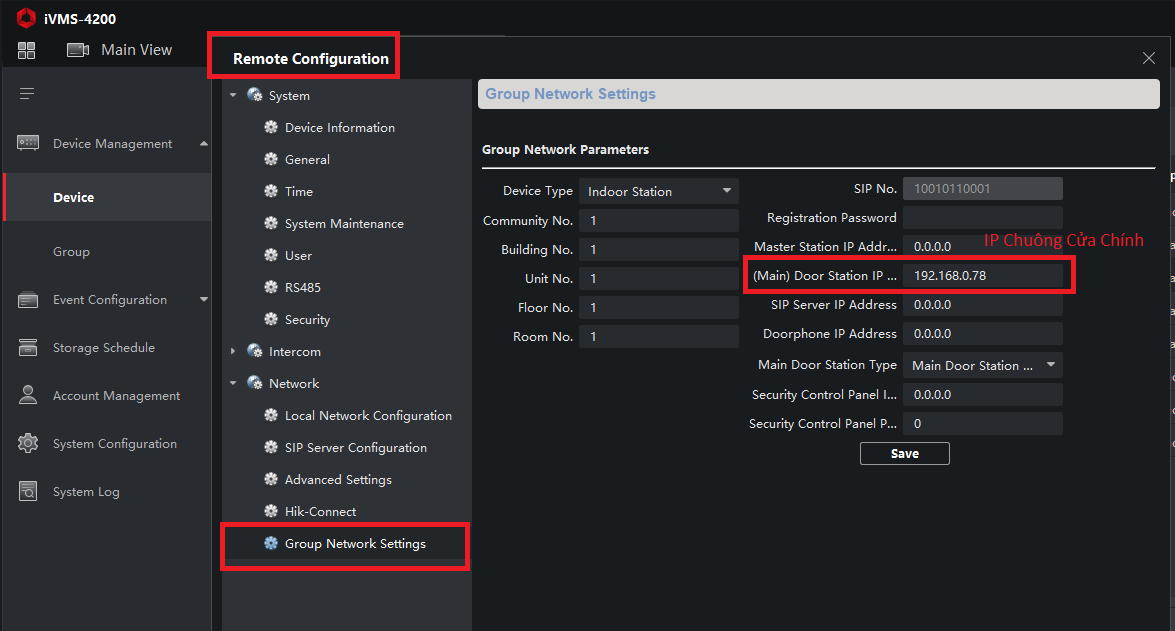 Các thông số trên màn hình chính ta chọn như sau, Device Type: Indoor Station, Community No: 1, Buiding No: 1, Unit No: 1, Floor No: 1, Room No: 1Cấu Hình Màn Hình Phụ 1Remote ConfigurationGroup Network SettingsDevice Type: Chọn Indoor Extension, Main Indoor Station IP: Nhập IP của màn hình chính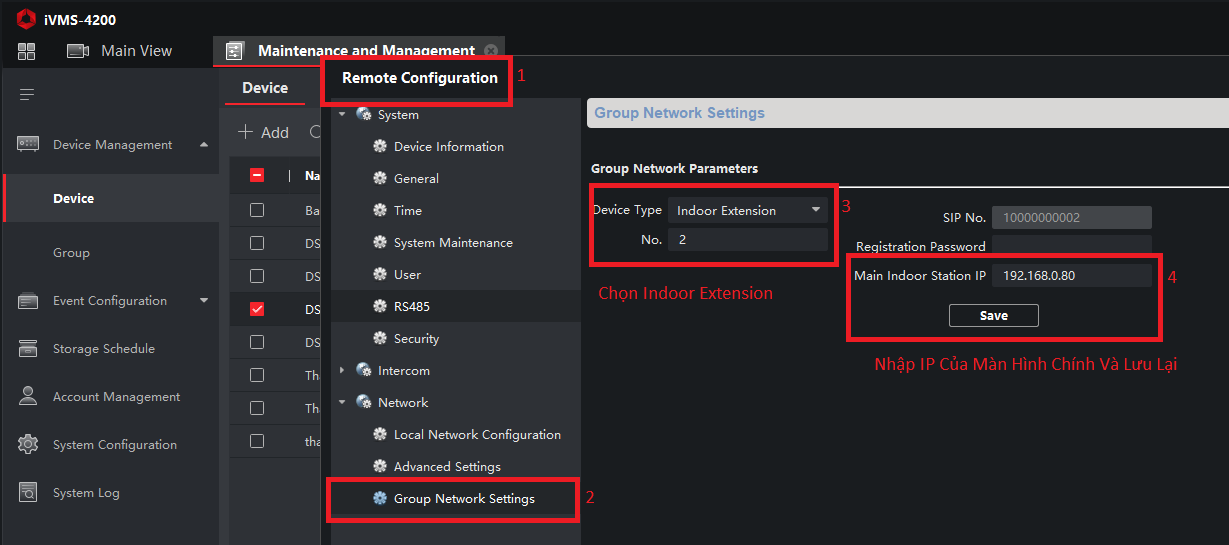 Các thông số trên màn hình phụ bạn chọn như sau, Device Type: Indoor Extension, No.: 2, Main Indoor Station IP: Nhập IP của màn hình chính.Cấu Hình Màn Hình Phụ 2Remote ConfigurationGroup Network SettingsDevice Type: Chọn Indoor Extension, Main Indoor Station IP: Nhập IP của màn hình chính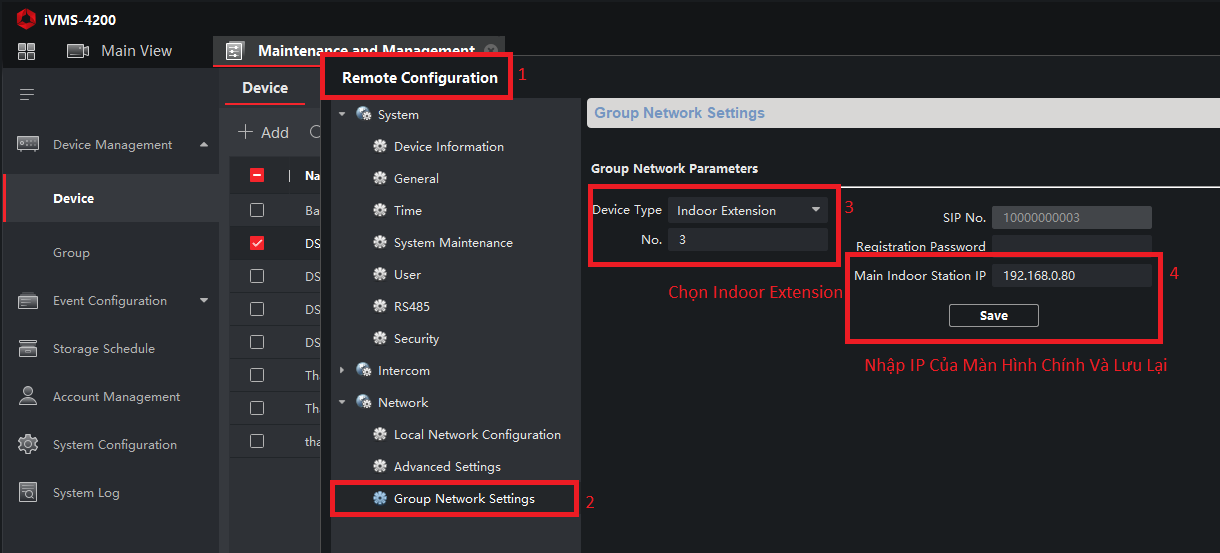 Các thông số trên màn hình phụ bạn chọn như sau, Device Type: Indoor Extension, No.: 3, Main Indoor Station IP: Nhập IP của màn hình chính.Cấu Hình Chuống Chính Trên Giao Diện WebBạn dùng trình duyệt Internet Exprorer để đăng nhập vào giao diện của chuông cửa chính để nhập thông số của màn hình chính. Việc này làm cho hệ thống hoạt động ổn định.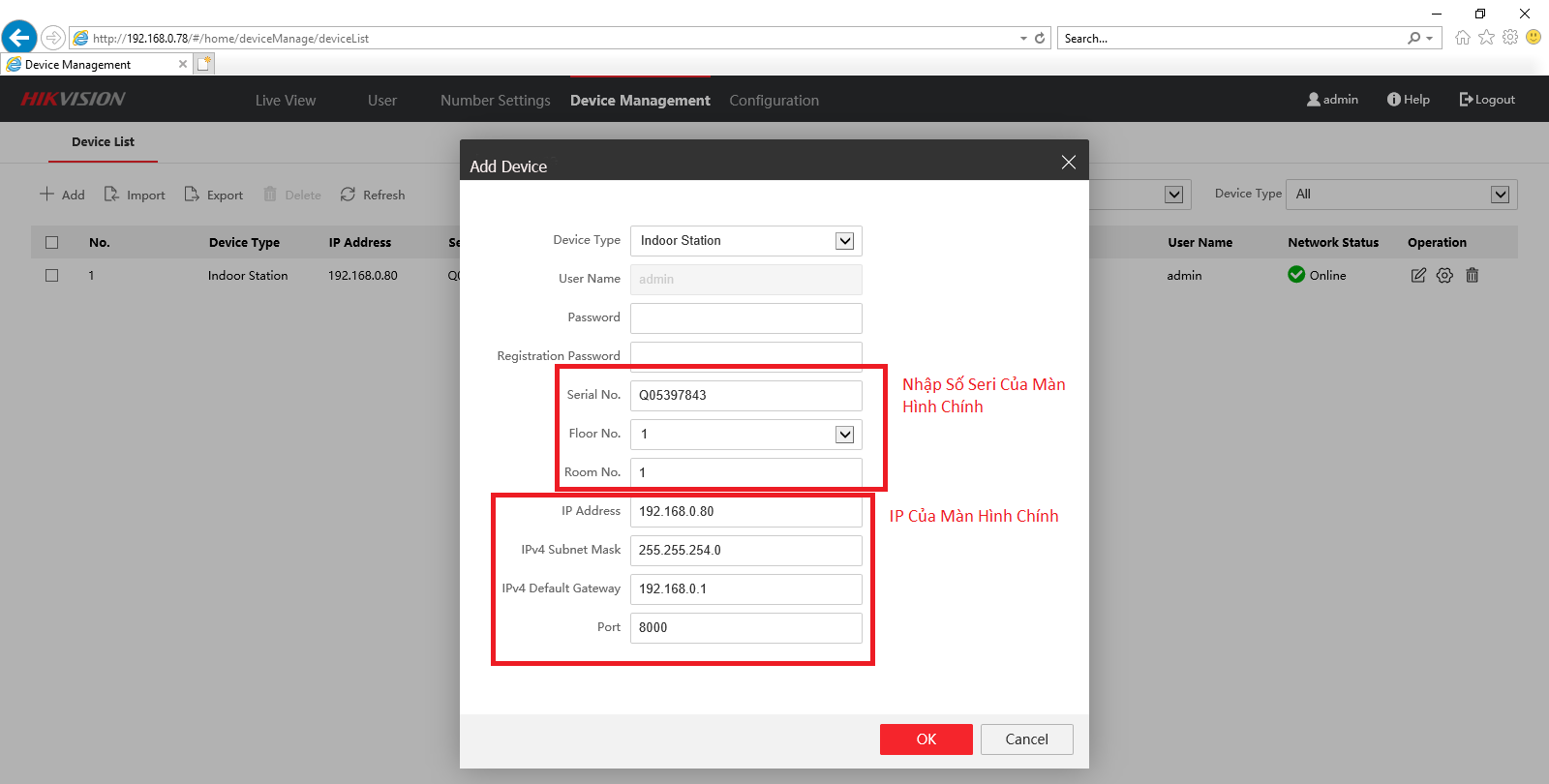 Như vậy là chúng ta đã cấu hình thành công hệ chuông cửa màn hình Hikvision. 